UNAFFILIATED DRESSAGE COMPETITIONTO SUPPORT “GAIL YEANDLE”SUNDAY 26TH JUNE 2016RANKSBOROUGH POLO GROUND, LANGHAM. LE15 7EJEntry & Exit from the Langham / Cold Overton road ONLY pleaseBy kind permission of the North family.                   CLASS 1	BD INTRODUCTORY A (2008) RESTRICTED/OPEN                   CLASS 2	BD PRELIM 2 (2016) RESTRICTED/OPEN                   		Restricted Section:  Horse & Rider not to have been placed 1st or 2nd in morethan 3 dressage classes.  Please state on entry form.                   CLASS 3	BD PRELIM 18 (2014)                   CLASS 4	Pick a Test BD NOV 30 (2006) / BD NOV 34 (2009)                   CLASS 5	Pick a Test BD ELEM 42 (2008) / BD ELEM 44 (2002)                   CLASS 6	Pick a Test BD MED 63 (2002) / BD MED 71 (2002)Classes 4, 5 & 6  “Pick a test” -  highest % scores to count for places. You may enter both tests if you wish.ROSETTES: To 6th place ENTRY:  Will be £2.00 per Test  Riding Fee paid Cash on the day (To cover essential costs)Please send all ENTRIES by post to the Secretary with “Donations” cheque made payable to“RUTLAND RIDING CLUB.”  (suggested minimum £10 per test)ENTRIES CLOSE MONDAY 20TH JUNE 2016TIMES:   Please telephone 01780 755237 on FRIDAY 24TH JUNE, BETWEEN 8 & 9 P.M.OR SEE   www.rutlandridingclub.co.ukSECRETARY:  Miss R. David, Willow Cottage, Belmesthorpe, STAMFORD, Lincs.  PE9 4JQ.	Tel. 01780 755237   Mobile on day only 07850 729080                           Points gained in this competition count towards our Summer LeagueTo be run under British Riding Club rulesAny child (under 16 yrs.) must be accompanied by an adult who will be responsible for them.PLEASE ENSURE ALL DROPPINGS AND HAY ARE CLEARED FROM THE BOX PARKThank youENTRIES CLOSE MONDAY 20TH JUNE 2016To make an ENTRY:Please download the “ENTRY FORM” from our website and send to the Secretary, as above.Send all ENTRIES with cheque made payable to “RUTLAND RIDING CLUB”.  This cheque will be a “Donation” of your choice. (suggested minimum £10 per test)The FUNDS raised by this, and the RAFFLE, will go towards buying equipment for Gail to make her life as comfortable and as mobile as possible when she comes home.  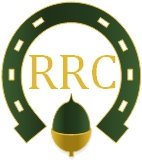 Rutland Riding Clubwww.rutlandridingclub.co.uk